от 03.12.2019  № 1385О внесении изменений в постановление администрации Волгограда от 04 апреля 2018 г. № 402 «Об утверждении административного регламента по предоставлению государственной услуги «Установление патронажа над совершеннолетними дееспособными гражданами, которые по состоянию здоровья не способны самостоятельно осуществлять и защищать свои права и исполнять свои обязанности»В соответствии с Федеральным законом от 27 июля 2010 г. № 210-ФЗ 
«Об организации предоставления государственных и муниципальных услуг», постановлением Правительства Российской Федерации от 16 мая 2011 г. № 373 «О разработке и утверждении административных регламентов осуществления государственного контроля (надзора) и административных регламентов предоставления государственных услуг», законами Волгоградской области 
от 15 ноября 2007 г. № 1558-ОД «Об органах опеки и попечительства», 
от 15 ноября 2007 г. № 1557-ОД «О наделении органов местного самоуправления отдельными государственными полномочиями Волгоградской области 
по организации и осуществлению деятельности по опеке и попечительству», постановлением Администрации Волгоградской области от 25 июля 2011 г. 
№ 369-п «О разработке и утверждении административных регламентов предоставления государственных услуг», приказом министерства труда и социальной защиты населения Волгоградской области от 09 июня 2014 г. № 891 «Об утверждении типового административного регламента по осуществлению органом местного самоуправления переданных государственных полномочий 
по предоставлению государственной услуги «Установление патронажа над совершеннолетними дееспособными гражданами, которые по состоянию здоровья не способны самостоятельно осуществлять и защищать свои права и исполнять свои обязанности», руководствуясь статьями 7, 39 Устава города-героя Волгограда, администрация ВолгоградаПОСТАНОВЛЯЕТ:1. Внести в административный регламент по предоставлению государственной услуги «Установление патронажа над совершеннолетними дееспособными гражданами, которые по состоянию здоровья не способны самостоятельно осуществлять и защищать свои права и исполнять свои обязанности», утвержденный постановлением администрации Волгограда 
от 04 апреля 2018 г. № 402 «Об утверждении административного регламента 
по предоставлению государственной услуги «Установление патронажа над совершеннолетними дееспособными гражданами, которые по состоянию здоровья не способны самостоятельно осуществлять и защищать свои права и исполнять свои обязанности», следующие изменения:1.1. В графе 4 таблицы подпункта 1.3.2 раздела 1 цифры «41-62-05, 47-01-64, 41-69-91» заменить цифрами «39-72-19, 39-72-20, 39-72-21, 39-72-22, 39-72-23, 
39-72-24».1.2. Подпункт 2.8.2 раздела 2 изложить в следующей редакции: «2.8.2. Исчерпывающий перечень документов, необходимых 
для предоставления государственной услуги, которые заявитель вправе представить по собственной инициативе, так как они представляются в рамках межведомственного информационного взаимодействия или находятся 
в распоряжении уполномоченного органа.Заявитель вправе представить следующие документы:адресную справку в соответствии с приказом Министерства внутренних дел Российской Федерации от 30 сентября 2017 г. № 752 «Об утверждении Административного регламента Министерства внутренних дел Российской Федерации по предоставлению государственной услуги по предоставлению адресно-справочной информации»,проект договора поручения, договора доверительного управления имуществом или иного договора, предполагаемого к заключению (далее – договор).».2. Администрации Дзержинского района Волгограда обеспечить внесение соответствующих изменений в государственную информационную систему «Региональный реестр государственных и муниципальных услуг (функций) Волгоградской области» и обеспечить контроль за обновлением сведений об услугах на Едином портале государственных и муниципальных услуг (функций) (www.gosuslugi.ru), официальном портале Губернатора и Администрации Волгоградской области (www.volgograd.ru), официальном сайте администрации Волгограда в информационно-телекоммуникационной сети Интернет (www.volgadmin.ru).3. Настоящее постановление вступает в силу со дня его официального опубликования.4. Контроль за исполнением настоящего постановления оставляю за собой.Глава Волгограда			                                                              В.В.Лихачев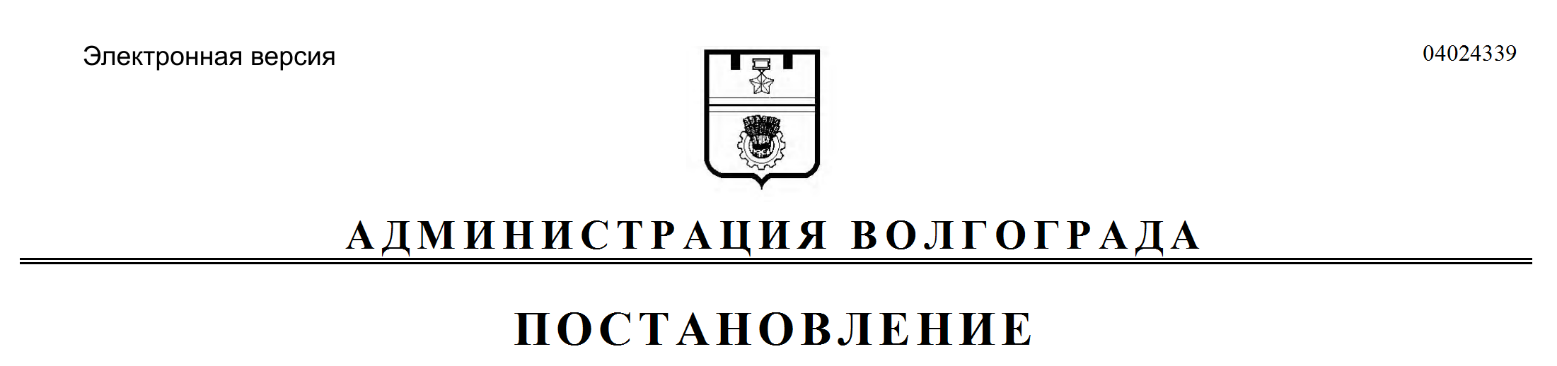 